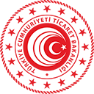 T.C. TİCARET BAKANLIĞI(Uluslararası Hizmet Ticareti Genel Müdürlüğü)HİSER Desteği Yurtdışı Pazarlama Faaliyeti ve Alım Heyeti TutanağıEKHİSERTutanakHİSER PROJE ADI ve PROJE KODUProje adı ve kodu belirtilecektir.FAALİYETE İLİŞKİN BİLGİLERFAALİYETE İLİŞKİN BİLGİLERFAALİYETE İLİŞKİN BİLGİLERFAALİYETE İLİŞKİN BİLGİLERFAALİYETE İLİŞKİN BİLGİLERFAALİYETE İLİŞKİN BİLGİLERNoÜlkeŞehirBaşlangıç ve Bitiş TarihiKatılımcı SayısıYapılan Toplam İş Görüşmesi Sayısı1#Katılımcı Şirket/ İşbirliği Kuruluşu UnvanıKatılımcı Adı SoyadıKatılımcı Adı SoyadıUçuş Bilgisi*Konaklama Bilgisi**Açıklama123456789101112131415*İlgili kişi, onaylanan ülke/ülkelere gidişe ve onaylanan ülke/ülkelerden dönüşe ilişkin uçuşlara (iç uçuşlar hariç) katılım sağladıysa Evet, sağlamadıysa Hayır şeklinde doldurulacaktır. Kişinin uçuşlara tam katılmaması durumunda bulunduğu uçuşlara ilişkin bilgi açıklama bölümünde yazılacaktır.*İlgili kişi, onaylanan ülke/ülkelere gidişe ve onaylanan ülke/ülkelerden dönüşe ilişkin uçuşlara (iç uçuşlar hariç) katılım sağladıysa Evet, sağlamadıysa Hayır şeklinde doldurulacaktır. Kişinin uçuşlara tam katılmaması durumunda bulunduğu uçuşlara ilişkin bilgi açıklama bölümünde yazılacaktır.*İlgili kişi, onaylanan ülke/ülkelere gidişe ve onaylanan ülke/ülkelerden dönüşe ilişkin uçuşlara (iç uçuşlar hariç) katılım sağladıysa Evet, sağlamadıysa Hayır şeklinde doldurulacaktır. Kişinin uçuşlara tam katılmaması durumunda bulunduğu uçuşlara ilişkin bilgi açıklama bölümünde yazılacaktır.*İlgili kişi, onaylanan ülke/ülkelere gidişe ve onaylanan ülke/ülkelerden dönüşe ilişkin uçuşlara (iç uçuşlar hariç) katılım sağladıysa Evet, sağlamadıysa Hayır şeklinde doldurulacaktır. Kişinin uçuşlara tam katılmaması durumunda bulunduğu uçuşlara ilişkin bilgi açıklama bölümünde yazılacaktır.*İlgili kişi, onaylanan ülke/ülkelere gidişe ve onaylanan ülke/ülkelerden dönüşe ilişkin uçuşlara (iç uçuşlar hariç) katılım sağladıysa Evet, sağlamadıysa Hayır şeklinde doldurulacaktır. Kişinin uçuşlara tam katılmaması durumunda bulunduğu uçuşlara ilişkin bilgi açıklama bölümünde yazılacaktır.*İlgili kişi, onaylanan ülke/ülkelere gidişe ve onaylanan ülke/ülkelerden dönüşe ilişkin uçuşlara (iç uçuşlar hariç) katılım sağladıysa Evet, sağlamadıysa Hayır şeklinde doldurulacaktır. Kişinin uçuşlara tam katılmaması durumunda bulunduğu uçuşlara ilişkin bilgi açıklama bölümünde yazılacaktır.*İlgili kişi, onaylanan ülke/ülkelere gidişe ve onaylanan ülke/ülkelerden dönüşe ilişkin uçuşlara (iç uçuşlar hariç) katılım sağladıysa Evet, sağlamadıysa Hayır şeklinde doldurulacaktır. Kişinin uçuşlara tam katılmaması durumunda bulunduğu uçuşlara ilişkin bilgi açıklama bölümünde yazılacaktır.** Katılımcının, onaylanan faaliyet tarihlerinden farklı tarihlerde konaklaması durumunda konaklamaya ilişkin bilgi açıklama bölümünde yazılacaktır. *** Yurtdışı pazarlama faaliyetlerinde faaliyete katılan yerli şirketlerin/işbirliği kuruluşu/kişilerin, alım heyetlerinde ise heyete katılan yabancı şirket/işbirliği kuruluşu/kişilerin bilgileri belirtilecektir.** Katılımcının, onaylanan faaliyet tarihlerinden farklı tarihlerde konaklaması durumunda konaklamaya ilişkin bilgi açıklama bölümünde yazılacaktır. *** Yurtdışı pazarlama faaliyetlerinde faaliyete katılan yerli şirketlerin/işbirliği kuruluşu/kişilerin, alım heyetlerinde ise heyete katılan yabancı şirket/işbirliği kuruluşu/kişilerin bilgileri belirtilecektir.** Katılımcının, onaylanan faaliyet tarihlerinden farklı tarihlerde konaklaması durumunda konaklamaya ilişkin bilgi açıklama bölümünde yazılacaktır. *** Yurtdışı pazarlama faaliyetlerinde faaliyete katılan yerli şirketlerin/işbirliği kuruluşu/kişilerin, alım heyetlerinde ise heyete katılan yabancı şirket/işbirliği kuruluşu/kişilerin bilgileri belirtilecektir.** Katılımcının, onaylanan faaliyet tarihlerinden farklı tarihlerde konaklaması durumunda konaklamaya ilişkin bilgi açıklama bölümünde yazılacaktır. *** Yurtdışı pazarlama faaliyetlerinde faaliyete katılan yerli şirketlerin/işbirliği kuruluşu/kişilerin, alım heyetlerinde ise heyete katılan yabancı şirket/işbirliği kuruluşu/kişilerin bilgileri belirtilecektir.** Katılımcının, onaylanan faaliyet tarihlerinden farklı tarihlerde konaklaması durumunda konaklamaya ilişkin bilgi açıklama bölümünde yazılacaktır. *** Yurtdışı pazarlama faaliyetlerinde faaliyete katılan yerli şirketlerin/işbirliği kuruluşu/kişilerin, alım heyetlerinde ise heyete katılan yabancı şirket/işbirliği kuruluşu/kişilerin bilgileri belirtilecektir.** Katılımcının, onaylanan faaliyet tarihlerinden farklı tarihlerde konaklaması durumunda konaklamaya ilişkin bilgi açıklama bölümünde yazılacaktır. *** Yurtdışı pazarlama faaliyetlerinde faaliyete katılan yerli şirketlerin/işbirliği kuruluşu/kişilerin, alım heyetlerinde ise heyete katılan yabancı şirket/işbirliği kuruluşu/kişilerin bilgileri belirtilecektir.** Katılımcının, onaylanan faaliyet tarihlerinden farklı tarihlerde konaklaması durumunda konaklamaya ilişkin bilgi açıklama bölümünde yazılacaktır. *** Yurtdışı pazarlama faaliyetlerinde faaliyete katılan yerli şirketlerin/işbirliği kuruluşu/kişilerin, alım heyetlerinde ise heyete katılan yabancı şirket/işbirliği kuruluşu/kişilerin bilgileri belirtilecektir.DEĞERLENDİREN KİŞİ VE İMZASIDeğerlendiren kişi adı, soyadı ve unvanı yazılacak, imza atılacaktır. 